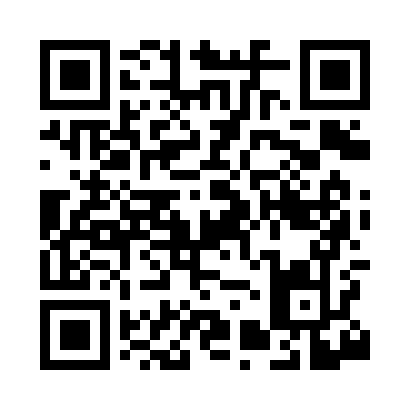 Prayer times for Chaperito, New Mexico, USAMon 1 Jul 2024 - Wed 31 Jul 2024High Latitude Method: Angle Based RulePrayer Calculation Method: Islamic Society of North AmericaAsar Calculation Method: ShafiPrayer times provided by https://www.salahtimes.comDateDayFajrSunriseDhuhrAsrMaghribIsha1Mon4:235:491:044:528:199:452Tue4:235:491:044:528:199:453Wed4:245:501:044:528:189:444Thu4:245:501:044:538:189:445Fri4:255:511:054:538:189:446Sat4:265:511:054:538:189:437Sun4:265:521:054:538:189:438Mon4:275:521:054:538:179:439Tue4:285:531:054:538:179:4210Wed4:295:541:054:538:179:4211Thu4:295:541:054:538:169:4112Fri4:305:551:064:548:169:4013Sat4:315:551:064:548:169:4014Sun4:325:561:064:548:159:3915Mon4:335:571:064:548:159:3816Tue4:345:571:064:548:149:3817Wed4:355:581:064:548:149:3718Thu4:365:591:064:548:139:3619Fri4:375:591:064:548:139:3520Sat4:376:001:064:548:129:3421Sun4:386:011:064:548:119:3422Mon4:396:021:064:548:119:3323Tue4:406:021:064:548:109:3224Wed4:416:031:064:538:099:3125Thu4:426:041:064:538:099:3026Fri4:436:041:064:538:089:2927Sat4:446:051:064:538:079:2828Sun4:456:061:064:538:069:2729Mon4:466:071:064:538:059:2630Tue4:476:071:064:538:059:2431Wed4:486:081:064:528:049:23